Результаты государственного санитарного надзора по разделу гигиены питания за 10 месяцев 2017 года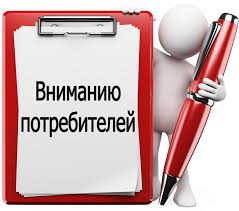 За 10 месяцев 2017 года специалистами Государственного учреждения «Зельвенский районный ЦГЭ» в соответствии с п.9.2, п.10 Указа Президента Республики Беларусь от 16 октября 2009г. №510 «О совершенствовании контрольной (надзорной) деятельности в Республике Беларусь» (в редакции Указа Президента Республики Беларусь от 26.07.2012 №332), Постановлением Главного государственного санитарного врача Республики Беларусь от 06.01.2012 № 2 «Об активизации и повышении эффективности выполнения санитарно-эпидемиологического законодательства торговыми объектами, рыночными образованиями, объектами общественного питания   и придорожного сервиса» проведено 13 плановых, 6 внеплановых проверок субъектов хозяйствования. В соответствии с координационным планом контрольной (надзорной) деятельности по Гродненской области  на 1-е и 2-е полугодия 2017 года были проведены плановые проверки магазинов № 6  ГПТФ ОАО «Агрокомбинат «Скидельский», «Евроопт»         № 573 филиала ООО «Евроторг» в г.Гродно, «Северный» ЧТУП «ДенТаторг», «Пачастунак з Ваукавыску» ТУП «Угощение из Волковыска», «Миля» ООО «Дабровойт», «На Савецкай» ООО «ЮРНИТеК», Зельвенского филиала Гродненского ОПО, кафе ООО «ДЕВЕ», ООО «ЗельваТурСервис», индивидуальных предпринимателей Насута Н.В., Маковской Л.И., Дыренковой И.В.,    Молочко З.И. Внеплановыми проверками было охвачено 15 торговых объектов по торговле продовольственным сырьем и пищевыми продуктами и 1 объект общественного питания (магазины «Северный» ЧТУП «ДенТаторг», «Евроопт» № 573 филиала ООО «Евроторг» в г.Гродно, «Миля» ООО «Дабровойт», магазины «Лакомка», «Виктория», аг.Кривичи, «Радуга» аг.Голынка, «Продукты» аг.Деречин, д.д. Острово, Старое Село, Золотеево, буфет, расположенный по адресу: г.п.Зельва, ул.Шаповалова,8, Зельвенского филиала Гродненского областного потребительского общества, торговые объекты ИП Попечиц Г.И., ИП Дыренковой И.В., ИП Потаповича И.И.). Нарушения требований законодательства в области санитарно-эпидемиологического благополучия населения установлены во всех проверенных торговых объектах.По результатам проведенных надзорных мероприятий подготовлено 16 предписаний по устранению нарушений, 116 рекомендаций по устранению нарушений, 60 предписаний о запрещении реализации пищевых продуктов общим весом 254,626 кг, 41 предписание о приостановлении (запрете) деятельности, из них 11 предписаний о сокращении ассортиментного перечня реализуемой пищевой продукции. Внепланово обучено 122 человека. К дисциплинарной ответственности привлечено 12 лиц, ответственных за выявленные нарушения.По фактам выявленных нарушений составлен 81 протокол об административных правонарушениях на должностных лиц. Общая сумма штрафов составила 8211 руб. Составлено 3 протокола об административных правонарушениях на юридических лиц. Общая сумма штрафов составила 1725 руб.